	          Recreation Commission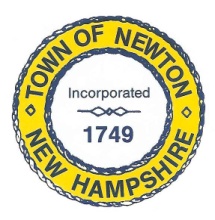     2 Town Hall Road, Newton, NH 03858                  Tel: 382-4405 ext. 13www.newton-nh.govNEWTON RECREATION COMMISSION MONDAY, March 5, 2018TIME: 7:00PMLOCATION: Town Hall (rear) MEETING AGENDACall to OrderPledge of AllegianceApproval of Minutes – February 5, 2018Scheduled Business Beach cleanup Winter ActivitiesMovie Day – Christine KuzmitskiIce Skating – Vice Chairman BurrillSnow Tubing – Chairman St. CyrChild care funding February and April 2019Wetlands permit for beach sandNewton Baptist events followup AnnouncementsAdjournPosted on 3/1/2018: Newton Town Hall and Official Town Website @ www.newton-nh.gov